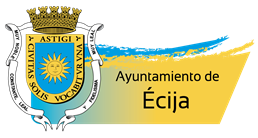 MODELO DE INSTANCIADATOS PERSONALES DEL SOLICITANTEEXPONE:Primero.- Que declara conocer las Bases del proceso para la selección de: OCHO PLAZAS DE LA CATEGORÍA DE POLICÍA DEL CUERPO DE POLICÍA LOCAL por el sistema de acceso de turno libre y a través del procedimiento de selección de oposición.UNA PLAZA DE LA CATEGORÍA DE POLICÍA DEL CUERPO DE POLICÍA LOCAL por el sistema de movilidad sin ascenso, por el procedimiento de concurso de méritos.(SEÑALAR LO QUE PROCEDA)Segundo.- Que son ciertos los datos consignados en la presente solicitud y que reúne todos y cada uno de los requisitos y condiciones exigidos en las Bases referidas a la fecha de terminación del plazo de presentación de la solicitud.Tercero.- Que a la presente solicitud se adjunta la siguiente documentación:Fotocopia del Documento Nacional de Identidad.Resguardo acreditativo de haber abonado los derechos de examen, en la cuantía de 10 €. En su caso, documentación acreditativa de encontrarse exento/a del pago de la tasa de conformidad con la Ordenanza Municipal reguladora. Documentación que acredite los méritos a valorar en el concurso de méritos, según el baremo establecido en las bases de la convocatoria, para los aspirantes que opten por el sistema de movilidad.SOLICITA: Ser admitido al proceso selectivo de OCHO PLAZAS DE LA CATEGORÍA DE POLICÍA DEL CUERPO DE POLICÍA LOCAL por el sistema de acceso de turno libre y a través del procedimiento de selección de oposición.UNA PLAZA DE LA CATEGORÍA DE POLICÍA DEL CUERPO DE POLICÍA LOCAL por el sistema de movilidad sin ascenso, por el procedimiento de concurso de méritos.(SEÑALAR LO QUE PROCEDA)En _______________, a _____ de _______________ de 2019Fdo: ____________________________________PROTECCIÓN DE DATOS: En cumplimiento de lo dispuesto en la Ley Orgánica 3/2018, de 5 de diciembre, de Protección de Datos Personales y Garantía de los Derechos Digitales, el Ayuntamiento de Écija le informa que los datos personales obtenidos mediante la cumplimentación de este impreso y demás documentación que, en su caso, se adjunta van a ser incorporados, para su tratamiento, en un fichero. Asimismo, se le informa que la recogida y tratamiento de dichos datos tienen como finalidad gestionar el expediente que se incoe en virtud de la presente solicitud. De acuerdo con la Ley Orgánica antes citada, puede ejercitar los derechos de acceso, rectificación, supresión, derecho a la limitación del tratamiento, así como a la portabilidad y oposición.EXCMO. AYUNTAMIENTO DE ÉCIJA.-NOMBRE Y APELLIDOSDNIDNIDOMICILIO                                                                                           NºC.P.C.P.MUNICIPIO                                                                                                       PROVINCIAPROVINCIATELÉFONO                                       FECHA DE NACIMIENTO                    TELÉFONO                                       FECHA DE NACIMIENTO                    TELÉFONO                                       FECHA DE NACIMIENTO                    TELÉFONO                                       FECHA DE NACIMIENTO                    